Publicado en Ciudad de México el 01/12/2016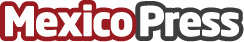 Mudanzas Novigo, una empresa que mueve vidasSabemos que hoy en día son necesarias las mudanzas económicas pero también acompañadas de calidad y de un servicio al cliente que deje la satisfacción de haber contratado a una empresa de calidad, recibiendo un servicio 100% profesionalDatos de contacto:Amira Miyanomudanzas@novigo.com.mx5567888162Nota de prensa publicada en: https://www.mexicopress.com.mx/mudanzas-novigo-una-empresa-que-mueve-vidas_1 Categorías: Entretenimiento Emprendedores Logística E-Commerce Industria Automotriz http://www.mexicopress.com.mx